			 Peace in 			 (Col. 3:15)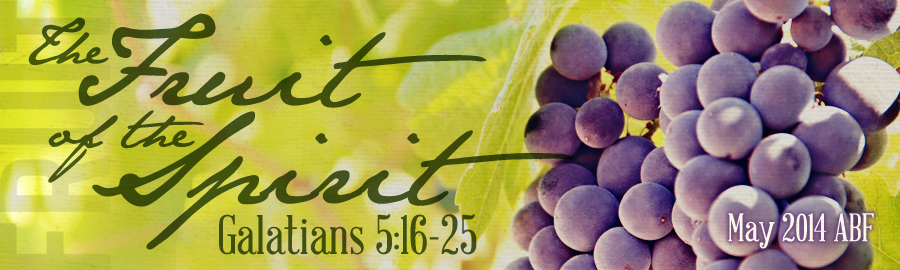 Peace should be a 		               of a godly person.  The peace of God calms our anxious hearts and keeps us under control.  A Spirit-filled and controlled believer will evidence the fruit of the Spirit which is peace.  How can we cultivate this fruit in our lives?  God has given us a three-fold plan for internal peace in Philippians 4:4-7.Peace Comes Through a 	            (Phil. 4:4) – “in the Lord”Peace is not the 			 of problems.  Peace is the presence of 			 in the midst of your problems!  You will never find peace looking for peace, you will only find peace when you look for Jesus! Peace Comes Through 	              (Phil. 4:6) – “by prayer”The antithesis of peace in your heart is 		 in your head.  Worry and anxiety choke out the fruit of the Spirit.  The answer to the pressures and cares of life is not in the
 			    but a 			         .  God says “don’t worry, 		!”  We must turn our 		 into 			 (I Pet. 5:7)!Peace Comes Through 	   (Phil. 4:6) – “w/ thanksgiving”It is tempting to wallow in self-pity when things are not going our way.  However, we must make the choice to rejoice, and 		 the Lord even in the midst of problems in life.  When your heart is filled with 		 and your mind is filled with 			, your soul will be filled with 			!CONCLUSIONAs you examine your life do you find the fruit of the Spirit growing there?  By “walking in the Spirit” we can experience both spiritual victory and vitality as the fruit of love brings about joy which yields peace.In order to cultivate this fruit in our lives, we must be Word-filled believers.  The Scriptures are the preeminent means of grace to the child of God.  Reflection upon and obedience to the Word of truth yields Christian character and the fruit of the Spirit – love, joy, and peace.LESSON 2:	“The Fruit of Love, Joy, and Peace”	Date:  	  	TEXT:	Galatians 5:22-23INTRODUCTION Paul has placed the dark backdrop of the works of the flesh to bring forth the beauty of the fruit of the Spirit.  Fleshly, sinful works are what we naturally produce.  Heavenly, spiritual fruit is what He supernaturally produces in us.  Within this text there are 		   characteristics identified to this singular fruit.  It is not a string of individual pearls, but one, multi-faceted diamond we are examining.  Or in botanical language, this is a singular orange that we are dissecting segment by segment.  We will be studying these nine graces in three sets of three over the next few weeks.  These triads have been noted to deal first with our 		 relationship to 		     (love, joy, peace), second with our 		 relationship to 			 (longsuffering, gentleness, goodness), and finally with our 		 relationship with 		 (faith, meekness, temperance).  Today we concentrate on the first three in the list that aid our relationship toward God.  We will see that walking in the Spirit yields the fruit of the Spirit: love, joy, and peace.THE FRUIT OF 					 (v.22)It has been said that love is the 			 from which all the other virtues of spiritual fruit grow.  “Love is not one virtue among a list of virtues, but the 		 and 			          of what it means to be a Christian” (Ryken).  The 				 of LoveWhat distinguishes biblical love (agape) from all others is its
 			 nature.  It is a love that gives and gives expecting nothing in return.  It is 			 of self for the sake of others, even for others who may care nothing at all for us and who may even hate us. It is not primarily a 			 but a determined act of the 			            , which results in determined acts of self–giving. The 				 of Love (I Cor. 13)First Corinthians 13 is often called “the love chapter”.  In it we discover the most comprehensive biblical description of the fullness of love. It is as though Paul shines love through a prism and upon the pages of Scripture we see the spectrum of love with all its colors and hues. And each ray gives a facet and property of the demonstration of love.  These descriptors do not focus on what love
 	 so much as on what love 		 and 		        do.The 				 of Love (Rom. 5:5)Remember “love” the fruit of the Spirit!  It is not a work of the flesh (something you produce), it is the fruit of the Spirit (what God produces in you).  We must allow the Spirit of God to have control so that self-love 		 and sacrificial love 		     .  We need to allow God to love others through us.THE FRUIT OF 					 (v.22)The word “joy” occurs more than 		 times in the Bible.  The word “rejoice” is used some 		 times.  So over 		    times we are told to be joyful and rejoice.  The 				 to Joy – 			The world may seek 		      , but the Christian must seek joy!  Someone has said, “Joy is to be glad even when your circumstances are bad”.  As a believer, we can have joy at all times when we live in the reality that God is always in control and consciously choose to trust Him.  Joy is the spiritual response of
 			 knowing God 		      me, and I, therefore, find greatest 	              in my relationship and position in Christ. The 				 for JoyWe recall that joy is the fruit of the Spirit and can only be produced in us through yielding control to Him.  At the same time the Bible
 			 us to be joyful.  Philippians 4:4 says, “Rejoice in the Lord alway, and again I say rejoice”.  Paul was in prison when he wrote those words.  He understood that rejoicing was a decision.  Each of us, by the power of the Spirit, must make the 		 to 				!The 				 of JoyRemember this is a fruit of the Spirit.  It is not something that is natural, but supernatural.  It is not something we work up, but something God works in and through us.  We want to cultivate the fruit of the Spirit which is joy by making the choice to rejoice.  As a Christian, what do I have to rejoice in?Rejoice in 					Rejoice in 					Rejoice in 					THE FRUIT OF 					 (v.22)The world will never have true peace until the 		   of 		 returns to rule and reign, but believer’s can know personal peace as the Spirit has control.  This word peace is parallel to the Hebrew word
 		 meaning “well being, or wholeness”.  Peace, then, is the 			      of soul that we are rightly related to 		 and 			.  Scripture speaks of three types of peace that a believer can experience. 			 Peace with 			 (Rom. 5:1)By faith in Christ we are justified before God and granted eternal peace.  This restored relationship with God is foundational to experiencing true peace.  You can never have peace within or peace with others until you have peace with God.  		 Jesus, 		 peace, but 			 Jesus and 		       peace! 			 Peace with 			 (Rom. 12:18)Jesus taught his disciples, “Blessed are the peacemakers; for they shall be called the children of God” (Matt. 5:9).  As children of God, we ought to be the 			        in our human relationships.  There are times where as much as we desire peace and tranquility, it is unattainable.  However, we should not be the ones who are unwilling to work at resolving the problem in order to have peace.  If it is within your power to put the issue to rest, do so.  Be willing to
 			 to 			 		            .